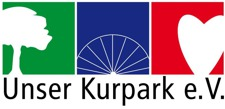 AufnahmeantragHiermit beantrage ich, als Mitglied in den Verein "Unser Kurpark e.V." aufgenommen zu werden. Durch die Übersendung dieses Formulars erkläre ich mich mit der elektronischen Speicherung und Nutzung der in diesem Antrag enthaltenen Personendaten für die Zwecke des Vereins einverstanden.Ferner erkenne ich die Satzung an und ermächtige den Verein, den von mir unten genannten Jahresbeitrag zu Lasten der angegebenen Bankverbindung einzuziehen.Anrede / Titel *		:	Vorname*			:	Nachname*			:	E-Mail-Adresse*		:	Adresse*			:	Geburtsdatum		:	Bank*				:	IBAN*				:	Jahresbeitrag 
(mind. 36,00 EUR)*	:	Ich bin damit einverstanden, Informationen 
des Kurparkvereins per EMail zu erhalten:		 ja		 neinBitte senden Sie das Formular per E-Mail oder als Ausdruck zurück an den Vorstand.Hinweis: Felder, die mit * bezeichnet sind, sind Pflichtfelder.WEB: www.unser-kurpark-walibo.de	E-MAIL: info@unser-kurpark-walibo.de	INSTAGRAM: unser_kurpark